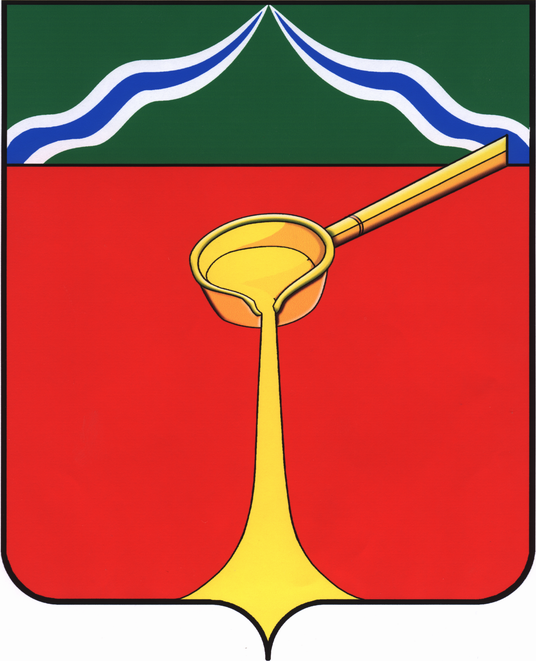                        Калужская областьЛ Ю Д И Н О В С К О Е    Р А Й О Н Н О Е     С О Б Р А Н И Е муниципального района«Город Людиново и Людиновский район»                 Р Е Ш Е Н И Еот 12.10. 2018 г.					                                                             №37Об утверждении перечня муниципального  имущества, предлагаемого к безвозмездной передаче из собственности муниципального   района «Город Людиново и Людиновский район» в собственность городского поселения «Город Людиново»  В связи с  тем, что некоторые жилые помещения в общежитиях г. Людиново, не были включены в перечень жилых помещений, переданных в собственность городского поселения по акту приема-передачи от 02.06.2008г., в целях исполнения городским поселением «Город Людиново» своих полномочий, Людиновское Районное Собрание                                                                                                                                                                Р Е Ш И Л О:  1. Утвердить перечень муниципального имущества, предлагаемого к  безвозмездной передаче  из собственности муниципального района «Город  Людиново и Людиновский район»  в собственность городского поселения «Город Людиново»  (прилагается).   2. Настоящее решение вступает в силу  после официального опубликования	  3. Контроль за исполнением настоящего решения возложить на комиссию по бюджету, финансам, налогам (Б.К.Дорогов).  Глава муниципального района"Город Людиново и Людиновский район"			                                     Л.В. ГончароваПриложение                                                                к    решению  Людиновского Районного  Собрания     от 12.10.2018 №37                                                       ПЕРЕЧЕНЬ         муниципального  имущества, предлагаемого к безвозмездной передаче из собственностимуниципального района «Город Людиново и Людиновский район»                                                                                                                         в собственность городского поселения «Город Людиново»  Наименование  имущества и его индивидуализирующие характеристикиАдрес местонахождения1. Жилое помещениеКалужская обл., г. Людиново, ул. Щербакова, д.3А, ком. 80.